Положение о практике обучающихся, осваивающих основные профессиональные образовательные программы среднего профессионального образованияПК-04.01-2023

Санкт-Петербург2023		Положение составлено в соответствии с действующим законодательством Российской Федерации: Федеральным законом РФ от 29 декабря 2012 г. N 273-ФЗ «Об образовании в Российской Федерации» (последняя редакция);Федеральным законом РФ от 21.11.2011г. № 323-ФЗ «Об основах охраны здоровья граждан в Российской Федерации» (последняя редакция);Приказом Министерства здравоохранения РФ от 30.06.2016 г. № 345-н «Об утверждении типовой формы договора об организации практической подготовки обучающихся, заключаемого между образовательной и медицинской организациями» (последняя редакция);Приказом Министерства образования и науки РФ от 12.05.2014 г. N 502 "Об утверждении федерального государственного образовательного стандарта среднего профессионального образования по специальности 34.02.01 Сестринское дело" (последняя редакция);Приказом Министерства образования и науки РФ от 12.05.2014 г. N 514 "Об утверждении федерального государственного образовательного стандарта среднего профессионального образования по специальности 31.02.01 Лечебное дело" (последняя редакция);Приказом Министерства здравоохранения РФ от 22.10. 2013г. № 585н «Об утверждении Порядка участия обучающихся по основным профессиональным образовательным программам и дополнительным профессиональным программам в оказании медицинской помощи гражданам и в фармацевтической деятельности» (последняя редакция);Приказом Министерства здравоохранения РФ от 03.09.2013г. N 620н "Об утверждении Порядка организации и проведения практической подготовки обучающихся по профессиональным образовательным программам медицинского образования, фармацевтического образования" (последняя редакция);Приказом Министерства образования и науки РФ от 18.04.2013г. № 291 «Об утверждении Положения о практике обучающихся, осваивающих основные профессиональные образовательные программы среднего профессионального образования» (последняя редакция);Приказом Минздравсоцразвития РФ от 12.04.2011г. № 302н ("Об утверждении перечней вредных и (или) опасных производственных факторов и работ, при выполнении которых проводятся обязательные предварительные и периодические медицинские осмотры (обследования), и Порядка проведения обязательных предварительных и периодических медицинских осмотров (обследований) работников, занятых на тяжелых работах и на работах с вредными и (или) опасными условиями труда" (последняя редакция);Приказом Министерства здравоохранения Российской Федерации от 28.01.2021 № 29н "Об утверждении Порядка проведения обязательных предварительных и периодических медицинских осмотров работников, предусмотренных частью четвертой статьи 213 Трудового кодекса Российской Федерации, перечня медицинских противопоказаний к осуществлению работ с вредными и (или) опасными производственными факторами, а также работам, при выполнении которых проводятся обязательные предварительные и периодические медицинские осмотры" (последняя редакция);Уставом СПб ГБПОУ «Медицинский колледж № 1»1. Общие положения1.1 Положение о практике студентов СПб ГБПОУ «Медицинский колледж №1», осваивающих основные профессиональные образовательные программы среднего профессионального образования, определяет порядок организации и проведения практики студентов, осваивающих основные профессиональные образовательные программы среднего профессионального образования по специальностям 34.02.01 Сестринское дело, 31.02.01 Лечебное дело, в соответствии с федеральными государственными образовательными стандартами среднего профессионального образования (далее - ФГОС СПО). Цель:  комплексное освоение обучающимися всех видов профессиональной деятельности среднего профессионального образования медицинского профиля, формирование общих и профессиональных компетенций, приобретение необходимых умений и практического опыта по специальности.Задачи:  Последовательное расширение круга формируемых у обучающихся знаний, умений, практического опыта и компетенций, их усложнение по мере перехода от одного этапа практики к другому;  Подготовка специалиста к выполнению трудовых функций по специальности.1.2. Виды практики: Учебная практика; Производственная практика, включающая этапы: - практика по профилю специальности; - преддипломная практика.1.3. Программы практики разрабатываются колледжем самостоятельно и являются составной частью основных профессиональных образовательных программ среднего профессионального образования по специальностям, обеспечивающим реализацию ФГОС СПО, составляющим часть рабочей программы профессионального модуля (междисциплинарного курса), проходят рассмотрение на заседании цикловых комиссий, одобрение методическим советом колледжа, согласование с заместителем директора по учебно-производственной работе и утверждение директором колледжа. 1.4. Результаты практики определяются программами практики. 1.5. Содержание этапов практики определяется требованиями к умениям и практическому опыту по каждому из профессиональных модулей основных профессиональных образовательных программ среднего профессионального образования в соответствии с ФГОС СПО, программами практики.1.6. Планирование и организация практики на всех её этапах обеспечивает связь практики с теоретическим обучением. 1.7. При реализации основных профессиональных образовательных программ среднего профессионального образования по специальности, учебная практика и производственная практика проводятся в рамках профессиональных модулей и реализуются как концентрированно, так и рассредоточено, чередуясь с теоретическими занятиями в рамках профессиональных модулей. Преддипломная практика проводится непрерывно после освоения учебной практики и практики по профессиональным модулям. 1.8. Практика проводится в организациях, осуществляющих медицинскую деятельность на основе договоров об организации практической подготовки обучающихся, заключаемых между колледжем и организациями, осуществляющими медицинскую деятельность. В договоре стороны оговаривают вопросы организации учебного процесса, участия работников медицинской организации в образовательном процессе и участия обучающихся в оказании медицинской помощи. 1.9. Сроки проведения практики устанавливаются графиком учебного процесса колледжа в соответствии с основными профессиональными образовательными программами среднего профессионального образования с учетом заключенных договоров об организации практической подготовки обучающихся.1.10. Направление на производственную практику оформляется приказом директора колледжа с указанием вида, сроков практики, базы практики, методических руководителей практики.1.11. Организации, осуществляющие медицинскую деятельность проводят инструктаж обучающихся по ознакомлению с требованиями по охране труда, техники безопасности, пожарной безопасности, инфекционной безопасности, а также правилами внутреннего трудового распорядка. 1.12. Обучающиеся, совмещающие обучение с трудовой деятельностью, вправе проходить производственную практику в организациях по месту работы, в случаях, если осуществляемая ими профессиональная деятельность соответствует целям практики. 1.13. Обучающиеся, осваивающие основные профессиональные образовательные программы среднего профессионального образования в период прохождения практики в организациях, осуществляющих медицинскую деятельность, обязаны: выполнять задачи, предусмотренные программами практики; соблюдать действующие в организациях, осуществляющих медицинскую деятельность, правила внутреннего трудового распорядка; соблюдать требования охраны труда, пожарной безопасности, инфекционной безопасности. 1.14. Организация всех видов практик от колледжа возлагается на заместителя директора по учебно-производственной работе, а от организации, осуществляющей медицинскую деятельность – на общих и непосредственных руководителей практики. 1.15. Оплата труда руководителей производственной практики от организации, осуществляющей медицинскую деятельность, осуществляющих непосредственное руководство, производится за счет средств организации, осуществляющей медицинскую деятельность. 1.16. Реализация обучающимися программ всех видов практики и контроль условий проведения практики в организациях, осуществляющих медицинскую деятельность, в том числе требований охраны труда, безопасности жизнедеятельности, пожарной безопасности и инфекционной безопасности в соответствии с правилами и нормами, в том числе отраслевыми, возлагается на общих руководителей. Оплата общих руководителей производится за фактически затраченное время, но не более 3 часов в день на группу. 1.17. Методическое руководство производственной практикой определяется при распределении педагогической нагрузки преподавателей профессиональных модулей из расчета на 1 группу - фактически затраченное время, но не более 3 часов в день (1 час в день на бригаду).1.18. Проезд обучающихся до места проведения практики и обратно оплачивается обучающимися за свой счет.2. Допуск обучающихся к различным видам практики2.1 Практическая подготовка обучающихся обеспечивается путем их участия в осуществлении медицинской деятельности в соответствии с образовательными программами по специальностям подготовки.2.2. К различным видам практики и участию в оказании медицинской помощи гражданам допускаются обучающиеся:успешно прошедшие необходимую теоретическую подготовку;имеющие практические навыки участия в оказании медицинской помощи гражданам, в том числе приобретенные на моделях (симуляторах) профессиональной деятельности;прошедшие предварительные и периодические медицинские осмотры в порядке, установленном действующим законодательством Российской Федерации..2.3. Допуск обучающихся к учебной практике осуществляется преподавателями, осуществляющими преподавательскую деятельность по данному направлению (МДК и иное) и передается, в виде служебной записки, заместителю директора по учебно – производственной работе не позднее чем за 2 дня до начала учебной практики. Служебная записка содержит наименование вида практики, сроки проведения учебной практики, пофамильный перечень лиц, допущенных к учебной практике, а также пофамильный перечень лиц, не допущенных к учебной практике с указанием причины не допуска.2.4. Допуск обучающихся к производственной практике осуществляется заместителем директора по учебно – производственной работе в виде приказа о допуске к производственной практике, подписанного директором. Приказ о допуске к производственной практике содержит наименование вида производственной практики, сроки проведения производственной практики, пофамильный перечень лиц, допущенных к производственной практике, а также пофамильный перечень лиц, не допущенных к производственной практике с указанием причины не допуска.2.5. Допуск обучающихся к преддипломной практике осуществляется заместителем директора по учебно – производственной работе, руководителями структурных подразделений колледжа, кураторами и иными работниками колледжа (при необходимости) в виде приказа о допуске к преддипломной практике, подписанного директором. Приказ о допуске к преддипломной практике содержит сроки проведения преддипломной практики,  ФИО методических руководителей, наименование организаций, осуществляющих медицинскую деятельность, пофамильный перечень лиц, допущенных к преддипломной практике, а также пофамильный перечень лиц, не допущенных к преддипломной практике с указанием причины не допуска. 3. Учебная практика.3.1. Учебная практика по специальности направлена на формирование у обучающихся профессиональных умений, приобретение первоначального практического опыта и реализуется в рамках профессиональных модулей профессиональных образовательных программ среднего профессионального образования по основным видам профессиональной деятельности для последующего освоения общих и профессиональных компетенций по специальности. 3.2. Учебная практика проводится преподавателями дисциплин профессионального цикла. 3.3. Учебная практика по специальностям: 34.02.01 Сестринское дело, 31.02.01 Лечебное дело может проводиться в оборудованных учебных кабинетах, лабораториях колледжа и учебных кабинетах организаций, осуществляющих медицинскую деятельность, на основе договоров о практической подготовке. При участии студентов в лечебном процессе в период прохождения учебной практики (строго в соответствии с программой), преподавателем профессионального модуля до начала практики должно быть обеспечено прохождение студентами инструктажа по охране труда, технике безопасности, инфекционной и пожарной безопасности. 3.4. Продолжительность рабочей недели обучающихся при прохождении учебной практики составляет не более 36 часов, независимо от возраста обучающихся. 3.5. При проведении учебной практики группа может делиться на подгруппы численностью 8-10 человек без увеличения фонда оплаты труда. 3.6. Содержание занятий учебной практики и текущие оценки указываются в журнале учета практических занятий и журнале учебных занятий.3.7. Освоение профессиональных умений обучающимися в процессе учебной практики преподаватель определяет по пятибальной шкале. 3.8. Результаты заносятся в портфолио студента по соответствующему профессиональному модулю.4. Производственная практика (по профилю специальности).4.1. Практика по профилю специальности направлена на формирование у обучающихся общих и профессиональных компетенций, приобретение практического опыта, реализуется в рамках профессиональных модулей профессиональных образовательных программ среднего профессионального образования и является завершающим этапом освоения профессиональных модулей по виду профессиональной деятельности. 4.2. Практика по профилю специальности проводится в организациях, осуществляющих медицинскую деятельность, на основе договоров об организации практической подготовки обучающихся. При участии студентов в лечебном процессе в период прохождения производственной практики (строго в соответствии с программой), общим руководителем практики от организации, осуществляющей медицинскую деятельность, до начала практики должно быть обеспечено прохождение студентами инструктажа по охране труда, технике безопасности, инфекционной и пожарной безопасности. 4.3. Продолжительность рабочей недели обучающихся при прохождении практики профилю специальности составляет не более 36 часов, независимо от возраста обучающихся. 4.4. Ночные дежурства во время производственной практики обучающимися запрещены. 4.5. К практике по профилю специальности допускаются обучающиеся, не имеющие академических задолженностей по профессиональному модулю, в рамках которого проводится практика. 4.6. Обучающиеся в рамках договора о целевом обучении могут проходить практику по профилю специальности по месту заключения договора при наличии гарантийного письма или запроса из организации, осуществляющей медицинскую деятельность, заключившей данный договор и условии, если профиль организации, осуществляющей медицинскую деятельность, заключившей данный договор соответствует требованиям программы практики по профилю специальности.    4.7. Обучающиеся по очно-заочной форме могут проходить практику по профилю специальности по месту работы при наличии гарантийного письма или запроса из организации, осуществляющей медицинскую деятельность, и условии, что профиль организации, осуществляющей медицинскую деятельность, соответствует требованиям программы практики. 4.8. Проведение аттестации по итогам практики возлагается на методических руководителей практики совместно с руководителями практики от организации, осуществляющей медицинскую деятельность. 4.9. Аттестация по практике по профессиональному модулю проводится в последний день практики в форме дифференцированного зачета. Обязательным допуском к зачёту является наличие у обучающегося оформленного дневника практики с отчетами (текстовым и цифровым) о выполненной работе, характеристики, отражающей сформированность общих и профессиональных компетенций. В качестве приложения к дневнику обучающийся представляет в портфолио материалы, подтверждающие практический опыт, полученный в период практики. Отчеты и характеристика подписываются руководителями практики от организации, осуществляющей медицинскую деятельность, и заверяются печатью данной организации. По итогам зачета выставляется оценка по пятибальной шкале. В зачетной книжке в разделе «Производственная практика» указывается место прохождения практики, сроки практики, оценка и подпись методического руководителя практики. 4.10. По результатам зачета методический руководитель и руководитель практики от организации, осуществляющей медицинскую деятельность, составляют сводную ведомость. Характеристики и сводные ведомости сдаются методическим руководителем в отдел практики в течение двух дней после ее завершения. 4.11. Обучающиеся, не выполнившие программу практики по профилю специальности или получившие неудовлетворительную оценку по итогам практики или зачета, считаются имеющими академическую задолженность и не допускаются к квалификационному по данному профессиональному модулю экзамену либо к экзамену по междисциплинарному курсу. 4.12. Обучающиеся, имеющие академическую задолженность по практике по профилю специальности, направляются на данную практику повторно, в свободное от учебы время. 4.13. Практику повторно, обучающийся может пройти в сроки, определенные колледжем, в пределах одного года с момента образования академической задолженности. В указанный период не включаются периоды болезни обучающегося, нахождение его в академическом отпуске или отпуске по беременности, родам и уходу за ребенком. 4.14. Обучающиеся, не прошедшие аттестацию по практике по профессиональному модулю по уважительным причинам переводятся на следующий курс условно. 4.15. Обучающиеся, не ликвидировавшие в установленные сроки академическую задолженность по практике по профессиональному модулю, отчисляются из колледжа как не выполнившие обязанностей по добросовестному освоению программы подготовки специалистов среднего звена по специальности и выполнению учебного плана.5. Производственная практика (преддипломная).5.1. Преддипломная практика направлена на углубление первоначального практического опыта обучающегося, развитие общих и профессиональных компетенций, проверку его готовности к самостоятельной трудовой деятельности, подготовку к выполнению выпускной дипломной работы. 5.2. Преддипломная практика является завершающим этапом обучения и проводится непрерывно после освоения всех профессиональных модулей и аттестации по всем видам профессиональной деятельности в рамках реализации основных профессиональных образовательных программ среднего профессионального образования по специальности. 5.3. Преддипломная практика проводится в организациях, осуществляющих медицинскую деятельность на основе договоров о практической подготовке. 5.4. Обучающиеся могут проходить преддипломную практику по месту работы при наличии запроса из организации, осуществляющей медицинскую деятельность. 5.5. Продолжительность рабочей недели обучающихся при прохождении преддипломной практики составляет не более 36 часов, независимо от возраста обучающихся. 5.6.  При участии студентов в лечебном процессе в период прохождения производственной (преддипломной) практики (строго в соответствии с программой), общим руководителем практики от организации, осуществляющей медицинскую деятельность, до начала практики должно быть обеспечено прохождение студентами инструктажа по охране труда, технике безопасности и инфекционной безопасности. 5.7. Преддипломная практика завершается дифференцированным  зачетом. Дифференцированный зачет состоит из тестирования и перечня практических навыков для проведения первичной аккредитации специалистов со средним профессиональным образованием по специальностям подготовки. 5.8. К дифференцированному зачету по преддипломной практике допускаются обучающиеся, полностью выполнившие программу практики, имеющие оформленный дневник практики с отчетами (текстовой, цифровой) о выполненной работе, характеристику, отражающую сформированность у выпускников общих и профессиональных компетенций. В качестве приложения к дневнику обучающийся представляет материалы, подтверждающие практический опыт, полученный в период практики. Характеристика подписывается руководителями практики от организации, осуществляющей медицинскую деятельность, и заверяется печатью организации, осуществляющей медицинскую деятельность. 5.9. Дифференцированный зачет по преддипломной практике проводится в последний день практики. 5.10. Аттестация по итогам преддипломной практики проводится с учетом результатов, подтвержденных документами организации, осуществляющей медицинскую деятельность, а так же результатов дифференцированного зачета.5.11. По итогам дифференцированного зачета составляется сводная ведомость. При выставлении оценки учитываются результаты преддипломной практики, подтвержденные отчетной документацией выпускника по итогам практики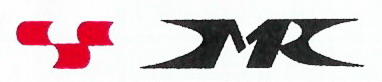 Комитет по здравоохранению Санкт-ПетербургаСанкт-Петербургское государственное бюджетное профессиональное образовательное учреждение «Медицинский колледж № 1»ПРИНЯТОНа заседании педагогического совета «_28_»_августа_2023_ г.Введено в действие  приказом №_59-о_                                                                     «_31_» августа_2023_ г